10 класV розділГлобалізаціяЗавданняПоясніть висловлювання: «Глобалізація стискає світ».З якими ознаками глобалізації ви стикаєтесь у своєму оточенні? Оцініть, позитивно чи негативно ці ознаки впливають на ваше оточення. Відповідь поясніть.Поясніть значення поняття «Global player».Міжнародні компанії (ТНК) забезпечують інвестиції в економіку країни, створюють багато робочих місць, модернізують підприємства. Які недоліки міжнародних компаній? Назвіть 5 недоліків.                                             2)3)                                              4)5)Поцікавтесь, які міжнародні компанії розташовані в Литві і в Україні.Литва:Україна:В яких регіонах світу спостерігається найвищий об’єм торгівлі? Вкажіть причини.Регіони:Причини:Знайдіть інформацію в інтернет-джерелах про зовнішню торгівлю Литви та України. Зробіть висновки.Висновки:Поцікавтесь, в яких країнах державний борг найбільший. Які країни ризикують не погасити свою заборгованість? Поясніть чому.Країни-боржники Загроза не погасити заборгованість:Чому?Назвіть вити туризму і поясніть, що для них характерно.1)2)3)4)5)Напишіть 3 переваги і недоліки масового туризму.На контурній карті позначте країни, які відвідують найбільша кількість туристів, і основні напрямки туризму.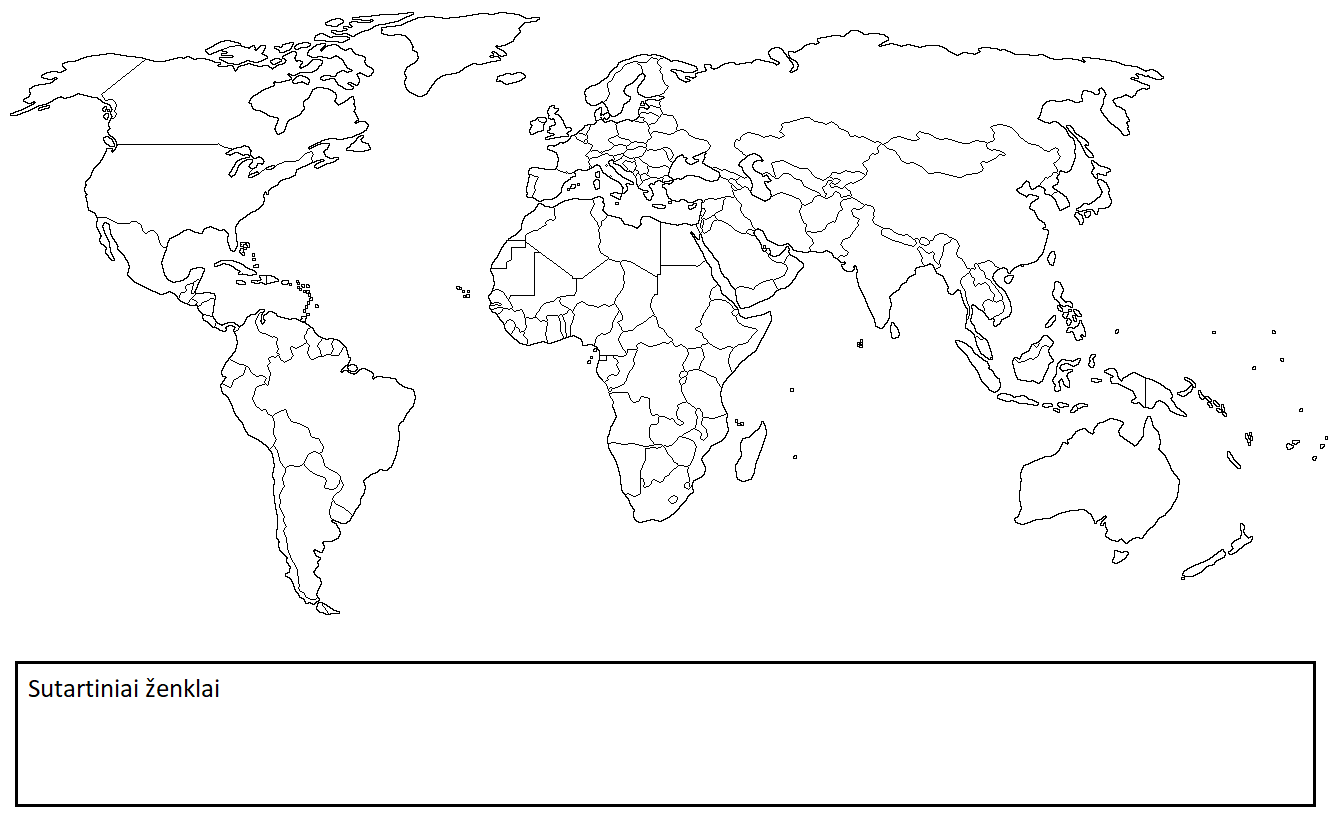 Ознаки глобалізаціїОцінка впливуЕкспортІмпортБалансЛитваУкраїнаПеревагиНедоліки1.2.3.1.2.3.